Publicado en  el 06/10/2016 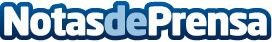 El nuevo Nissan Micra, más personalizable, a la venta en España en 2017La marca de coches Nissan pretende sacar su quinta versión del Nissan Micra para el año 2017 en España. Después de su asistencia al Salón del Automóvil de París, la marca, que sorprendió y fue una de las que centró muchas miradas,  presentó las novedades tecnológicas e innovadors de este modelo utilitario que se empezó a comercializar en 1982Datos de contacto:Nota de prensa publicada en: https://www.notasdeprensa.es/el-nuevo-nissan-micra-mas-personalizable-a-la_1 Categorias: Automovilismo Industria Automotriz Innovación Tecnológica http://www.notasdeprensa.es